Obavijesti za roditelje prvašića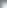 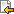 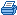 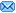 Upis u 1. razred u šk. god. 2022./2023.Pregledi radi procjene spremnosti djeteta za polazak u 1. razred osnovne škole obavljaju se u školskoj ambulanti i u školi.U školskoj ambulanti pregledi počinju 7. III. 2022. a termin možete dobiti putem aplikacije www.terminko.hr Upite vezane za liječnički pregled možete poslati na natasa.maric@stampar.hrAmbulanta školske medicine:Ivana Aušperger Majcen, dr.med.Nataša Marić, msAleja lipa 1H, RetkovecTel: 2917 710Radno vrijeme: Parni datumi – prijepodne                         Neparni datumi – poslijepodneU školi pregledi počinju od 28. II. 2022. a termin možete dobiti-   putem ePošte: elvira.nimac@gmail.com-   pozivom na broj 01 28 51 615  srijedom od 9 do 9,30 i petkom od 14 do14,30 kod školske psihologinje Elvire NimacSvi školski obveznici dužni su pristupiti pregledu u školi i u školskoj ambulanti. Školski obveznici su djeca koja do 31. III. tekuće godine navršavaju 6 godina.Ukoliko dijete ne može pristupiti pregledu, roditelj je dužan najkasnije do 30. V. o tome obavijestiti  Školu i nadležnu školsku liječnicu kako bi se utvrdilo drugo odgovarajuće vrijeme.Za dijete koje će do kraja tekuće godine navršiti 6 godina, a nije školski obveznik, roditelj može najkasnije do 31. III.  tekuće godine podnijeti zahtjev Uredu za uvrštavanje djeteta u popis školskih obveznika. Uz zahtjev roditelj treba priložiti mišljenje stručnog tima predškolske ustanove o psihofizičkom stanju djeteta.Ostale informacije dobit ćete prije i/ili nakon pregleda djeteta. Slijedi nekoliko savjeta o pripremi djeteta za polazak u prvi razred, koji se nalaze u dokumentu u prilogu.Priloženi dokumenti:
 KAKO_PRIPREMITI_DIJETE_ZA_POLAZAK_U_1._RAZRED.doc (139.00 KB)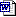 